Apples Class Home Learning Grid 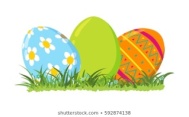 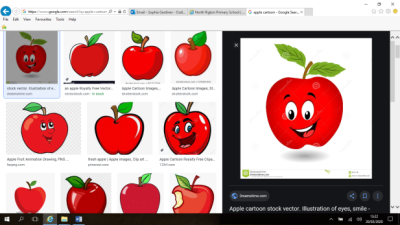 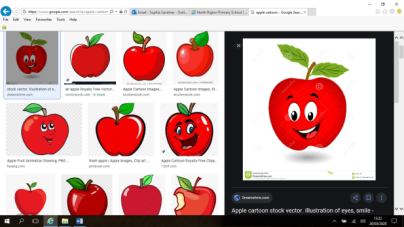 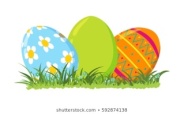 Easter Special!Please also refer to the previous Home Learning Grids for websites and useful resources. ReadingThe Easter Story:https://www.bbc.co.uk/teach/class-clips-video/religious-studies-ks1-the-christian-story-of-easter/zhgv47h Watch the following clip about the Easter Story.Can you create a storyboard, using pictures, to retell what happened? You could then act it out and create your own play!MathsPlease find below an EYFS Easter maths activity pack to enjoy: https://www.twinkl.co.uk/resource/eyfs-easter-themed-maths-home-learning-activity-booklet-t-tp-6542 You may also consider doing the following:Setting up a Maths themed Easter egg hunt around the garden (think about adding numbers under 10 together) Completing a painting-by-numbers (this is super for number recognition)  https://www.twinkl.co.uk/resource/eyfs-easter-colour-by-number-t-m-31358 Baking an Easter cake and weighing out the ingredientsArts and CraftsCan you have a go at creating some of these Easter craft ideas?Make Easter bonnets Decorate an Easter themed t-shirtMake some chocolate crispy Easter nests to enjoy Use a potato as a stamp and create Easter themed wrapping paper to decorate an Easter egg for a loved one  Create your own Easter garden (http://request.org.uk/restart/2017/02/23/make-an-easter-garden/) WritingThink of some super words to describe Jesus. Can you write them down?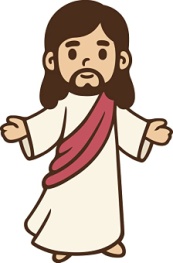 MathsPlease find below an EYFS Easter maths activity pack to enjoy: https://www.twinkl.co.uk/resource/eyfs-easter-themed-maths-home-learning-activity-booklet-t-tp-6542 You may also consider doing the following:Setting up a Maths themed Easter egg hunt around the garden (think about adding numbers under 10 together) Completing a painting-by-numbers (this is super for number recognition)  https://www.twinkl.co.uk/resource/eyfs-easter-colour-by-number-t-m-31358 Baking an Easter cake and weighing out the ingredientsCommunity ProjectCan you design and make a set of Easter cards to brighten the day of someone who may need some extra love sending their way? Think about people in our North Rigton community who may need a little bit of a boost and spread joy and happiness around our neighbourhood.  WritingThink of some super words to describe Jesus. Can you write them down?School CompetitionCan you decorate a hardboiled/blown egg in the theme of:Eggcellent Entertainers!When you have completed your design, please send a photo to your class teacher! Winners will be placed on the classroom pages of our website. Entries should be emailed before 20th April, please.  Community ProjectCan you design and make a set of Easter cards to brighten the day of someone who may need some extra love sending their way? Think about people in our North Rigton community who may need a little bit of a boost and spread joy and happiness around our neighbourhood.  